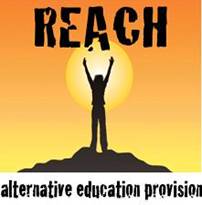 Staff observation report / feedbackREACH staff member Name of person carrying  out observation from REACH / School / AgencyObservations against the Core Offer expectations of our staffA therapeutic approach that aims to help revisit gaps in childhood play learning & developmentProfessional motivated staff who strive to deliver the very bestValue for money quality programmes tailored to individual and group  needsGroup provisions that focus on self-confidence, engagement in education, attendance, motivation, social interaction and resilience through activity, life skills, play, group work and mentoringOur commitment to deliver what we have promised to deliverA focus on learning & personal development throughoutPartnership working, with home visits and attendance to meetings where requiredSafeguarding at the core of our work in conjunction with Somerset Safeguarding Board policies & The Department for Education, Keeping children safe in education document – July 2015Feedback documents for every student session deliveredFully risk assessed, insured and well managed projects with student safety paramount throughoutResponsive telephone, email and site visits, in reply to communications and requests of any assistanceA quality assurance visit / review upon requestA quick, fair and open response to any complaints or issues raisedTime together to reflect and evaluate the work and partnership itself.Programme plan / aims / relation to attainment objectivesGeneral observations of the worker & sessionAny other comments / improvement areas / training needsSignature of individual completing observationDate of report completion